                                                                                                                                         № 2А  18 января 2021 г.   	 13.01.2021 № 103РОССИЙСКАЯ ФЕДЕРАЦИЯИРКУТСКАЯ ОБЛАСТЬНИЖНЕУДИНСКИЙ  РАЙОНЗАРЕЧНОЕ МУНИЦИПАЛЬНОЕ ОБРАЗОВАНИЕДУМАРЕШЕНИЕ«ОБ УТВЕРЖДЕНИИ ПОЛОЖЕНИЯ ОБ ОПЛАТЕ ТРУДА ГЛАВЫ ЗАРЕЧНОГО МУНИЦИПАЛЬНОГО ОБРАЗОВАНИЯ»В соответствии с пунктом 4 статьи 86 Бюджетного кодекса Российской Федерации, частью 2 статьи 53 Федерального закона от 6 октября 2003 года № 131-ФЗ «Об общих принципах организации местного самоуправления в Российской Федерации», ст.ст. 4, 8 Закона Иркутской области от 17 декабря 2008 года № 122-оз «О гарантиях осуществления полномочий депутата, члена выборного органа местного самоуправления, выборного должностного лица местного самоуправления в Иркутской области»,  руководствуясь постановлением Правительства Иркутской области от 19 июня 2019 года № 486-пп «О внесении изменений в нормативы формирования расходов на оплату труда депутатов, выборных должностных лиц местного самоуправления, осуществляющих свои полномочия на постоянной основе, муниципальных служащих и содержание органов местного самоуправления муниципальных образований Иркутской области», Уставом Заречного муниципального образования, Дума Заречного муниципального образования РЕШИЛА:     1. Утвердить прилагаемое Положение об оплате труда главы Заречного муниципального образования.     2. Признать утратившим силу:Положение об оплате труда главы Заречного муниципального образования, утвержденное решением Думы Заречного муниципального образования от 09.01.2020 № 63/1.      3. Настоящее решение опубликовать в печатном средстве массовой информации «Вестник Заречного сельского поселения» и на сайте администрации Заречного муниципального образования.     4. Настоящее решение вступает в силу с 1 января 2021 годаГлава Заречногомуниципального образования						А.И. РоманенкоПриложение  к решениюДумы Заречного МО№ 103 от 13.01.2021ПоложениеПо оплате труда главы Заречного муниципального образования.Общие положенияНастоящее положение устанавливает порядок оплаты труда и формирование фонда оплаты труда главы Заречного муниципального образования (далее – глава) Положение разработано в соответствии  с п. 4 ст. 86 Бюджетного кодекса Российской Федерации, ч. 2 ст. 53 Федерального закона от 06.10.2003 № 131-ФЗ «Об общих принципах организации местного самоуправления в Российской Федерации», ст. 4 ст. 8 закона Иркутской области от 17.12.2008 № 122-оз «О гарантиях осуществления полномочий депутата, члена выборного органа местного самоуправления, выборного должностного лица местного самоуправления в Иркутской области», постановлением Правительства Иркутской области от 19.10.2012 № 573-пп «Об установлении нормативов формирования расходов на оплату труда депутатов, выборных должностных лиц местного самоуправления, осуществляющих свои полномочия на постоянной основе, муниципальных служащих муниципальных образований Иркутской области»Источником финансирования оплаты труда главы являются средства бюджета Заречного муниципального образования.Оплата труда главы Заречного муниципального образования.2.1 Оплата труда главы включает в себя ежемесячное денежное вознаграждение, а также денежное поощрение и иные дополнительные выплаты.  2.2 Денежное содержание выборного должностного лица определяется суммированием           следующих выплат:а) ежемесячное денежное вознаграждение;б) ежемесячное денежное поощрение главы;в) надбавка за работу со сведениями, составляющими государственную тайну, устанавливаемой в соответствии с федеральным и областным законодательством, нормативным правовым актом Думы Заречного муниципального образования- 15 процентов ежемесячного денежного вознаграждения;       Единовременная выплата к отпуску в расчете на месяц определяется в размере двух ежемесячных денежных вознаграждений с начислением на него районного коэффициента и процентной надбавки за работу в южных районах Иркутской области в размерах, установленных федеральным и областным законодательством.            2.3 Ежемесячное денежное вознаграждение выборного должностного лица устанавливается 5000,00 руб.            2.4 Увеличение (индексация) денежного вознаграждения и денежного поощрения главы производится в соответствии с областным и федеральным законодательством.            2.5 Главе устанавливается ежемесячное денежное поощрение в размере 4,69 денежных вознаграждений.            2.6 На денежное вознаграждение и денежное поощрение главы начисляются районный коэффициент 1,3 и процентная надбавка к заработной плате за работу в южных районах Иркутской области в размере 30 %, в соответствии с действующим федеральным и областным законодательством.            2.7 В случае экономии фонда оплаты труда в декабре текущего календарного года главе может быть выплачена премия на основании решения Думы Заречного муниципального образования.              Формирование фонда оплаты труда.Размер оплаты труда главы Заречного муниципального образования не может превышать норматива формирования расходов на оплату труда выборных должностных лиц местного самоуправления, осуществляющих свои полномочия на постоянной основе, установленных постановлением Правительства Иркутской области.Фонд оплаты труда главы в расчете на календарный год формируется в соответствии с настоящим положением, с учетом районного коэффициента и процентной надбавки за работу в южных районах Иркутской области в соответствии с федеральным и областным законодательством.11. 01 .2021 г. №1АРОССИЙСКАЯ ФЕДЕРАЦИЯИРКУТСКАЯ ОБЛАСТЬНИЖНЕУДИНСКИЙ РАЙОНАДМИНИСТРАЦИЯЗАРЕЧНОГО МУНИЦИПАЛЬНОГО ОБРАЗОВАНИЯАДМИНИСТРАЦИЯ – СЕЛЬСКОГО ПЛСЕЛЕНИЯПОСТАНОВЛЕНИЕО ПОРЯДКЕ СОЗДАНИЯ, ХРАНЕНИЯ, ИСПОЛЬЗОВАНИЯ И ВОСПОЛНЕНИЯ РЕЗЕРВА МАТЕРИАЛЬНЫХ РЕСУРСОВ ДЛЯ ЛИКВИДАЦИИ ЧРЕЗВЫЧАЙНЫХ СИТУАЦИЙ НА ТЕРРИТОРИИ ЗАРЕЧНОГО МУНИЦИПАЛЬНОГО ОБРАЗОВАНИЯВ соответствии с Федеральным законом от 21.12.1994 г. №68-ФЗ «О защите населения и территорий от чрезвычайных ситуаций природного и техногенного характера», методическими рекомендациями по созданию, хранению, использованию и восполнению резервов материальных ресурсов для ликвидации чрезвычайных ситуаций природного и техногенного характера" (утв. МЧС России 20.08.2020 N 2-4-71-17-11),  в целях своевременного и качественного обеспечения мероприятий по ликвидации чрезвычайных ситуаций и защите населения на территории Заречного муниципального образования, руководствуясь Уставом Заречного муниципального образования, администрация Заречного муниципального образованияПОСТАНОВЛЯЕТ:Утвердить Порядок создания, хранения, использования и восполнения резерва материальных ресурсов для ликвидации чрезвычайных ситуаций на территории Заречного муниципального образования (Приложение №1).Утвердить номенклатуру и объем резерва материальных ресурсов для ликвидации чрезвычайных ситуаций на территории Заречного муниципального образования (Приложение №2).Создание, хранение и восполнение резерва материальных ресурсов для ликвидации чрезвычайных ситуаций администрации Заречного муниципального образования производить за счет средств бюджета Заречного муниципального образования.Рекомендовать руководителям предприятий, организаций и учреждений Заречного муниципального образования создать соответствующие резервы материальных ресурсов для ликвидации чрезвычайных ситуаций.Определить ответственным за создание резерва материальных ресурсов ведущего специалиста администрации Заречного муниципального образования Уколову Татьяну Александровну.Постановление №25от 06 августа 2019 года «О Порядке создания, хранения, использования и восполнения резерва материальных ресурсов для ликвидации чрезвычайных ситуаций на территории Заречного муниципального образования» считать утратившим силу.Постановление опубликовать в «Вестнике Заречного муниципального образования» и разместить на официальном сайте Заречного муниципального образования в сети «Интернет».Контроль за исполнением настоящего постановления оставляю за собой.Глава Заречного муниципального образования                                                                        А.И.РоманенкоПриложение №1к постановлению администрацииЗаречного муниципального образованияот «11» января 2021 г. №1АПорядоксоздания, хранения, использования и восполнения резерва материальных ресурсов для ликвидации чрезвычайных ситуаций на территории Заречного муниципального образования 	1. Настоящий Порядок разработан в соответствии с Федеральным законом от 21.12.1994 г. «68-ФЗ «О защите населения и территорий от чрезвычайных ситуаций природного и техногенного характера», методическими рекомендациями по созданию, хранению, использованию и восполнению резервов материальных ресурсов для ликвидации чрезвычайных ситуаций природного и техногенного характера" (утв. МЧС России 20.08.2020 N 2-4-71-17-11) и определяет основные принципы создания, хранения, использования и восполнения резерва материальных ресурсов для ликвидации чрезвычайных ситуаций на территории Заречного муниципального образования (далее Резерв). 	2. Резерв создается заблаговременно в целях экстренного привлечения необходимых средств для первоочередного жизнеобеспечения пострадавшего населения, развертывания и содержания временных пунктов проживания и питания пострадавших граждан, оказания им помощи, обеспечения аварийно-спасательных и аварийно-восстановительных работ в случае возникновения чрезвычайных ситуаций, а также при ликвидации угрозы и последствий чрезвычайных ситуаций.	Использование Резерва, на иные цели, не связанные с ликвидацией чрезвычайных ситуаций, допускается в исключительных случаях, только на основании решений, принятых администрацией Заречного муниципального образования.	3. Резерв включает продовольствие, вещевое имущество, предметы первой необходимости, строительные материалы, медикаменты и медицинское имущество, нефтепродукты, другие материальные ресурсы.	4. Номенклатура и объемы материальных ресурсов Резерва утверждаются органом местного самоуправления и устанавливаются исходя из прогнозируемых видов и масштабов чрезвычайных ситуаций, предполагаемого объема работ по их ликвидации, а также максимально возможного использования имеющихся сил и средств для ликвидации чрезвычайных ситуаций.	5. Создание, хранение и восполнение Резерва осуществляется за счет средств бюджета Заречного муниципального образования, а также за счет внебюджетных источников.	6. Объем финансовых средств, необходимых для приобретения материальных ресурсов Резерва, определяется с учетом возможного изменения рыночных цен на материальные ресурсы, а также расходов, связанных с формированием, размещением, хранением и восполнением Резерва.	7. Функции по созданию, размещению, хранению и восполнению резерва возлагаются на орган (лицо), специально уполномоченное на решение задач в области ГО и ЧС администрации поселения.	8. Уполномоченные лица администрации, на которых возложены функции по созданию Резерва:	- разрабатывают предложения по номенклатуре и объемам материальных ресурсов в Резерве;	- представляют на очередной год бюджетные заявки для закупки материальных ресурсов в Резерв;	- определяют размеры расходов по хранению и содержанию материальных ресурсов в Резерве;	- определяют места хранения материальных ресурсов Резерва, отвечающие требованиям по условиям хранения и обеспечивающие возможность доставки в зоны чрезвычайных ситуаций;	- в установленном порядке осуществляют отбор поставщиков материальных ресурсов в Резерв;	- заключают в объеме выделенных ассигнований договоры (контракты) на поставку материальных ресурсов в Резерв, а также на ответственное хранение и содержание Резерва;	- организуют хранение, освежение, замену, обслуживание и выпуск материальных ресурсов, находящихся в Резерве;	- организуют доставку материальных ресурсов Резерва потребителям в районы чрезвычайных ситуаций;	- ведут учет и отчетность по операциям с материальными ресурсами Резерва;	- обеспечивают поддержание Резерва в постоянной готовности к использованию;	- осуществляют контроль за наличием, качественным состоянием, соблюдением условий хранения и выполнением мероприятий по содержанию материальных ресурсов, находящихся на хранении в Резерве;	- подготавливают проекты правовых актов по вопросам закладки, хранения, учета, обслуживания, освежения, замены, реализации, списания и выдачи материальных ресурсов Резерва.	9. Материальные ресурсы, входящие в состав Резерва, независимо от места их размещения, являются собственностью юридического лица, на чьи средства они созданы (приобретены).	10. Приобретение материальных ресурсов в Резерв осуществляется в соответствии с Федеральным законом от 05.04.2013 г. №44-ФЗ «О контрактной системе в сфере закупок товаров, работ, услуг для обеспечения государственных и муниципальных нужд».	11. Вместо приобретения и хранения отдельных видов материальных ресурсов или части этих ресурсов допускается заключение договоров на экстренную их поставку (продажу) с организациями, имеющими эти ресурсы в постоянном наличии. Выбор поставщиков осуществляется также в соответствии с Федеральным законом, указанным в п.10 настоящего Порядка.	12. Хранение материальных ресурсов Резерва организуется как на объектах, специально предназначенных для их хранения и обслуживания, так и в соответствии с заключенными договорами на базах и складах промышленных, транспортных, сельскохозяйственных, снабженческо-сбытовых, торгово-посреднических и иных предприятий и организаций, независимо от формы собственности, и где гарантирована их безусловная сохранность и откуда возможна их оперативная доставка в зоны чрезвычайных ситуаций.	13. Уполномоченные лица администрации, на которых возложены функции по созданию Резерва, и заключившие договоры, предусмотренные пунктами 10 и 11 настоящего Порядка, осуществляют контроль за количеством, качеством и условиями хранения материальных ресурсов и устанавливают в договорах на их экстренную поставку (продажу) ответственность поставщика (продавца) за своевременность выдачи, количество и качество поставляемых материальных ресурсов.	Возмещение затрат организациям, осуществляющим на договорной основе ответственное хранение Резерва, производится за счет средств бюджета Заречного муниципального образования.	14. Выпуск материальных ресурсов из Резерва осуществляется по решению главы Заречного муниципального образования, или лица, его замещающего, и оформляется письменным распоряжением. Решения готовятся на основании обращений предприятий, учреждений и организаций и граждан. 	15. Использование Резерва осуществляется на безвозмездной или возмездной основе.	В случае возникновения на территории муниципального образования чрезвычайной ситуации техногенного характера расходы по выпуску материальных ресурсов из Резерва возмещаются за счет средств и имущества хозяйствующего субъекта, виновного в возникновении чрезвычайной ситуации.	16. Перевозка материальных ресурсов, входящих в состав Резерва, в целях ликвидации чрезвычайных ситуаций осуществляется транспортными организациями на договорной основе с администрацией Заречного муниципального образования.	17. Предприятия, учреждения и организации, обратившиеся за помощью и получившие материальные ресурсы из Резерва, организуют прием, хранение и целевое использование доставленных в зону чрезвычайной ситуации материальных ресурсов.	18. Отчет о целевом использовании выделенных из Резерва материальных ресурсов готовят предприятия, учреждения и организации, которым они выделялись. Документы, подтверждающие целевое использование материальных ресурсов, представляются в администрацию Заречного муниципального образования, в 10-ти дневный срок.	19. Для ликвидации чрезвычайных ситуаций и обеспечения жизнедеятельности пострадавшего населения администрация Заречного муниципального образования может использовать находящиеся на его территории объектовые Резервы материальных ресурсов по согласованию с организациями, их создавшими.	20. Восполнение материальных ресурсов Резерва, израсходованных при ликвидации чрезвычайных ситуаций, осуществляется в соответствии с решением Главы администрации Заречного муниципального образования, издавшего распоряжение о выпуске материальных ресурсов из Резерва и определившего источники их восполнения, или за счет средств организаций, в интересах которых использовались материальные средства Резерва.	21. По операциям с материальными ресурсами Резерва администрации Заречного муниципального образования организации несут ответственность в порядке, установленном законодательством Российской Федерации и договорами.Приложение №2к постановлению администрацииЗаречного муниципального образованияот «11» января 2021 г. №1АНоменклатура и объем резерва материальных ресурсов предназначенных для ликвидациичрезвычайных ситуаций на территории Заречного муниципального образованияЗАРЕЧНОГОСЕЛЬСКОГО  ПОСЕЛЕНИЯ№ п/пНаименование материальных средствЕдиница измеренияКоличество1. Продовольствие и пищевое сырье (из расчета снабжения 50  человек на  3-е суток)1. Продовольствие и пищевое сырье (из расчета снабжения 50  человек на  3-е суток)1. Продовольствие и пищевое сырье (из расчета снабжения 50  человек на  3-е суток)1. Продовольствие и пищевое сырье (из расчета снабжения 50  человек на  3-е суток)1Мучные изделия: сухари, хлеб, макаронные изделия, галеты и др.кг.302Мука: мучные смеси; мука пшеничная 1 сорта, 2 сорта, высшего сорта; ржаная 1 сорта, 2 сорта и др.кг.153Крупа разная: рисовая, гречневая, пшено, манная, овсяная и др.кг.6,04Масло растительноекг.1,55Консервы мясные: говядина и свинина тушенаякг.25,5 6Консервы рыбныекг.18,757Консервы молочные: сгущенные, концентрированныекг.9,758Солькг.3,09Сахаркг.9,010Вода питьевая л.375,011Чайкг.0,3002. Вещевое имущество и ресурсы жизнеобеспечения2. Вещевое имущество и ресурсы жизнеобеспечения2. Вещевое имущество и ресурсы жизнеобеспечения2. Вещевое имущество и ресурсы жизнеобеспечения1Рукавицы (перчатки)пар502Одежда летняя: мужская, женская, детскаякомпл.503Постельные принадлежности: постельное белье (простыни, наволочки, полотенца).компл.254Подушкишт.505Одеялашт.256Матрасышт.257Кровати раскладныешт.258Спальные мешкишт.259Рукомойникишт.1010Мешки полиэтиленовыеуп.20011Обувь резиноваяпар2512Мыло и моющие средствашт.2013Посудашт.2014Спичкикор.3015Свечишт.3016Тепловые пушкишт.117Пилашт.13. Медикаменты и медицинское имущество3. Медикаменты и медицинское имущество3. Медикаменты и медицинское имущество3. Медикаменты и медицинское имущество1Медикаменты: лекарственные средства общие, антибиотики, анальгин, угольныештук1002Перевязочные средства: бинты (стерильные, нестерильные), вата, марля, салфеткиштук1003Дезинфицирующие средствал.10    4. Нефтепродукты       4. Нефтепродукты       4. Нефтепродукты       4. Нефтепродукты   1Автомобильный бензин – АИ-92л5002Дизельное топливол5003Дизельное маслол1005. Средства индивидуальной защиты    5. Средства индивидуальной защиты    5. Средства индивидуальной защиты    5. Средства индивидуальной защиты    1Простейшие средства защиты органов дыхания (марлевые повязки, респираторы)компл.506. Транспортные средства6. Транспортные средства6. Транспортные средства6. Транспортные средства1УАЗ школьныйед.12УАЗ Хантеред.13Моторная лодка  ед.17. Средства связи7. Средства связи7. Средства связи7. Средства связи1Сотовый телефонед.12Электросирены: СУ-100-4, П166М СЗО-2ед.13Громкоговорители: МегаФонед.2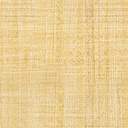 